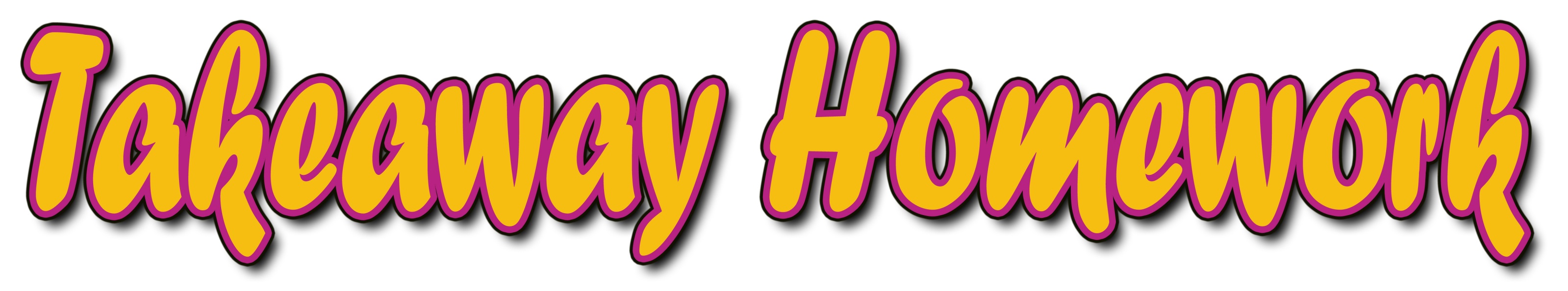 Choose your homework from the menu below. 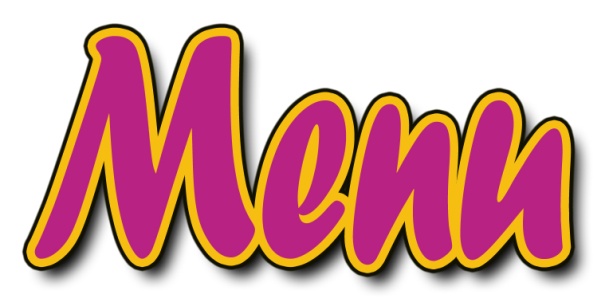 The chilli rating suggests the difficulty or challenge the homework may offer. Every two terms you should attempt at least one ‘flaming hot’ task!Choose your homework from the menu below. The chilli rating suggests the difficulty or challenge the homework may offer. Every two terms you should attempt at least one ‘flaming hot’ task!Create a poster summarising today’s lesson / the topic we have been studying recentlyUse any key terms you have learned, make it informative and eye catching………………………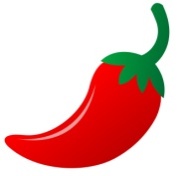 Research a scientist who has done work on, or made a discovery about, the topic coveredIn your book include the name of the scientist and what they did that is relevant………………Identify key terms we have used in this topic and write a dictionary of termsFind out the definitions of key words, write them in your book and learn spellings.……………Write 3 Tweets in your book that could summarise the lesson / topicNo more than 140 characters; use #’s for key words and they must be informative.….………Create 5 challenging quiz questions about today’s lesson to test a class mateWrite the questions in your book with the correct answers…………………………...………….………Create a flow diagram, flow chart or comic strip to explain a new process we have learnedUse pictures and key words to explain the process in a clear way………………………………….….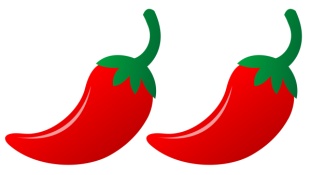 Create a factsheet summarising the lesson, but also add additional research and factsUse correct terminology and use the internet to include extra facts (no copy & paste!).…….Create 10-20 challenging quiz questions about what we have covered so far in this topicWrite the questions in your book with the correct answers……………………………………………….Write a poem or song describing a topic we have covered (could you perform it?)Use any key terms you have learned, make it memorable to help you remember……………..Complete a ‘5 Minute Reflection Plan!’ sheet based on the topic covered so farCollect a blank plan from your teacher and consider your progress at home……………………..Write a newspaper article relevant to the topic we are studyingInclude specific, accurate facts with good English. You could include quotes and images.Have a look at newspapers for an idea of how they present articles……………………………….......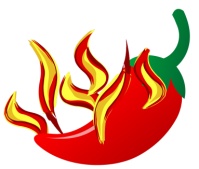 Design an attention grabbing webpage that summarises the topic we are studyingBe creative; use any computer program, include factual info and links to other usefulwebsites that may help with revision.……………………………..…………………………………………………..Create a movie explaining a concept/process/feature/anything you have learned from this topicUse Windows Moviemaker (or a program of your choice) to create a short film explaininga particular element of the topic, to act as a revision film for yourself and the class………..…..(KS3 only) Imagine you are going to teach the class part of the topic, come up with a starter activity for a lesson on that topicCreate a recap task, game or warm up for the class that could start a lesson……………………….(KS4 & KS5 only) Imagine you are going to teach a revision lesson, complete a ‘Student Lesson Plan’ sheet to consider how you could do thisCollect a blank plan from your teacher and complete this at home……………………………………….